提案正文 使用修订模式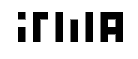 ITMA TEC组提案提案名称提案名称概述提案主要内容提案编号由ITMA TEC工作组顺序分配，已有提案号修订版按照R01,R02顺序编号更新提交单位/提案作者/邮箱单位名称/人名/xxx@xxx.com提案提交日期年/月/日提交会议若有相关的提案提交某次会议信息，请填写，如ITMA第X次工作组全会规范版本号IS xx.xxx v x.x.x提案类别新功能特性已有功能修改编辑性修改提案描述概括介绍提案的背景，产生原因，提案相关的技术方案概述。